Уведомление о проведении публичных консультаций посредством сбора замечаний и предложений организаций и граждан в рамках анализа проектанормативного правового акта на предмет его влияния на конкуренцию Анкетаучастника публичных консультаций, проводимых посредством сбора замечаний и предложений организаций и граждан в рамках анализа проекта нормативного правового акта на предмет его влияния на конкуренциюОбщие сведения об участнике публичных консультаций2. Общие сведения о проекте нормативного правового актаОбоснование необходимости реализации предлагаемых решений посредством принятия нормативного правового акта, в том числе их влияния на конкуренцию П Р О Е К Т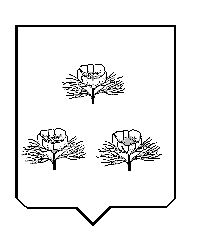 ПОСТАНОВЛЕНИЕАДМИНИСТРАЦИИ ВЕЙДЕЛЕВСКОГО РАЙОНАБЕЛГОРОДСКОЙ ОБЛАСТИп.Вейделевка                «___» __________ 2023года                                                      № ____О внесении изменений в постановление администрации Вейделевского района от 26 ноября 2014 года №207           В целях актуализации и повышения эффективности реализации муниципальной программы Вейделевского района «Развитие кадровой политики Вейделевского района», утвержденной постановлением администрации Вейделевского района от 26.11.2014г. №207 (с изменениями и дополнениями), руководствуясь Бюджетным кодексом Российской Федерации,    Уставом   муниципального   района  «Вейделевский   район»,   п о с т а н о в л я ю:  1. Внести следующие изменения в постановление администрации Вейделевского района от 26 ноября 2014 года №207 «Об утверждении муниципальной программы Вейделевского района «Развитие кадровой политики Вейделевского района»:   - в муниципальную программу Вейделевского района «Развитие кадровой политики Вейделевского района» (далее – муниципальная программа), утвержденную в пункте 1 названного постановления: - раздел 8 паспорта муниципальной программы изложить в следующей редакции:- таблицу 1 «Предполагаемые объемы финансирования муниципальной программы» раздела 5 муниципальной программы изложить в следующей редакции:«Таблица 1Предполагаемые объемы финансированиямуниципальной программытыс. рублей- в подпрограмму 1 «Развитие муниципальной службы Вейделевского района» муниципальной программы (далее – подпрограмма 1): - раздел 6 паспорта подпрограммы 1 изложить в следующей редакции:- таблицу 2 «Предполагаемые объемы финансирования муниципальной подпрограммы» раздела 4 подпрограммы 1 изложить в следующей редакции:«Таблица 2Предполагаемые объемы финансированиямуниципальной подпрограммытыс. рублей- в подпрограмму 2 «Противодействие коррупции» (далее – подпрограмма 2) муниципальной программы: - раздел 6 паспорта подпрограммы 2 изложить в следующей редакции:- таблицу 4 «Предполагаемые объемы финансирования муниципальной подпрограммы» раздела 4 подпрограммы 2 изложить в следующей редакции:«Таблица 4Предполагаемые объемы финансированиямуниципальной подпрограммытыс. рублей   - в подпрограмму 3 «Молодость Вейделевского района» (далее – подпрограмма 3) муниципальной программы:   - раздел 6 паспорта подпрограммы 3 изложить в следующей редакции:- таблицу 5 «Предполагаемые объемы финансирования муниципальной подпрограммы» раздела 4 подпрограммы 3 изложить в следующей редакции:«Таблица 5Предполагаемые объемы финансированиямуниципальной подпрограммы тыс. рублей   - в подпрограмму 4 «Совершенствование системы работы по вопросамнаграждения, поощрения и проведения организационных мероприятий на территории Вейделевского района» (далее – подпрограмма 4) муниципальной программы:   - раздел 6 паспорта подпрограммы 4 изложить в следующей редакции:- таблицу 6 «Предполагаемые объемы финансирования муниципальной подпрограммы» раздела 4 подпрограммы 4 изложить в следующей редакции:Таблица 6Предполагаемые объемы финансированиямуниципальной подпрограммы тыс. рублей         - в подпрограмму 5 «Развитие добровольческого (волонтерского) движения на территории Вейделевского района»  (далее – подпрограмма5) муниципальной программы:         - раздел 6 паспорта подпрограммы 5 изложить в следующей редакции:- таблицу 7 «Предполагаемые объемы финансирования муниципальной подпрограммы»  раздела 4 подпрограммы 5 изложить в следующей редакции:«Таблица 7Предполагаемые объемы финансированиямуниципальной подпрограммы тыс. рублей- таблицы №1,№2 приложений  3, 4 к муниципальной программе изложить в редакции согласно приложению к настоящему постановлению.  2.Заместителю начальника управления по организационно-контрольной и кадровой работе – начальнику организационно – контрольного отдела администрации района Гончаренко О.Н. опубликовать данное постановление в  печатном  средстве массовой информации муниципального района «Вейделевский район» Белгородской области «Информационный бюллетень Вейделевского района» и в сетевом издании «Пламя 31» (plamya31.ru, пламя 31.ру).3. Отделу делопроизводства, писем и по связям с общественностью и СМИ администрации Вейделевского района (Аверина Н.В.) обеспечить размещение настоящего постановления на официальном сайте администрации Вейделевского района Белгородской области.4.Контроль за исполнением постановления возложить на заместителя главы администрации Вейделевского района – руководителя аппарата главы администрации района Клименко А.А.         Первый заместитель главыадминистрации Вейделевского района	                                        А. Алексеев	Ресурсное обеспечение и прогнозная (справочная) оценка расходов на реализацию основных мероприятий муниципальной программы Вейделевского района «Развитие кадровой политики Вейделевского района» из различных источников финансирования на I этапе реализации                                                                                                                                                                                                                           Таблица 1_________________________________________________________________Ресурсное обеспечение и прогнозная (справочная) оценка расходов на реализацию основных мероприятий муниципальной программы Вейделевского района «Развитие кадровой политики Вейделевского района» из различных источников финансирования на II этапе реализации                                                              Таблица 2__________________________________________________________________                                                                                                                                                                                                  Приложение№4к муниципальной программеВейделевского района «Развитиекадровой политики Вейделевского                                                                                                                                                                                                   района»Ресурсное обеспечение реализации муниципальной программы Вейделевского района «Развитие кадровой политики Вейделевского района» за счет средств местного бюджета на I этапе реализации                                                                                                                                                                                             Таблица 1Ресурсное обеспечение реализации муниципальной программы Вейделевского района «Развитие кадровой политики Вейделевского района» за счет средств местного бюджета на II этапе реализации                                                                                                                                                                                             Таблица 2_____________________________________________________________________________Администрация Вейделевского районауведомляет о проведении публичных консультаций посредством сбора замечаний и предложений организаций и граждан по проектуПроект постановления «О внесении изменений в постановление администрации Вейделевского района от 26 ноября 2014 года №207»(наименование нормативного правового администрации Вейделевского района)на предмет его влияния на конкуренциюВ рамках публичных консультаций все заинтересованные лица могут направить свои замечания и предложения по проекту нормативного правового акта на предмет его влияния на конкуренцию.Замечания и предложения принимаются по адресу: п. Вейделевка, ул. Первомайская, д.1 каб. 308, а также по адресу электронной почты: makarova_sv@ve.belregion.ruСроки приема замечаний и предложений: с 20.01.2023 года по 30.01.2023 года.С учетом анализа поступивших замечаний и предложений будет подготовлен сводный доклад о результатах анализа проектов нормативных правовых актов администрации Вейделевского района, действующих нормативных правовых актов администрации Вейделевского района на предмет выявления рисков нарушения антимонопольного законодательства за 2023год, который до 01.03.2024 в составе ежегодного доклада об антимонопольном комплаенсе будет размещен на официальном сайте администрации Вейделевского района в разделе «Антимонопольный комплаенс».К уведомлению прилагаются:1. Анкета участника публичных консультаций в формате word.2. Текст проекта нормативного правового акта в формате word.3. Текст действующего нормативного правового акта в формате word (если проектом анализируемого нормативного правового акта вносятся изменения).4. Обоснование необходимости реализации предлагаемых решений посредством принятия нормативного правового акта, в том числе их влияния на конкуренцию, в формате word.Место размещения приложений в информационно-телекоммуникационной сети «Интернет» - официальный сайт Администрация Вейделевского района(наименование администрации района), раздел «Антимонопольный комплаенс»: https://vejdelevskij-r31.gosweb.gosuslugi.ru/deyatelnost/napravleniya-deyatelnosti/antimonopolnyy-komplaens/Контактное лицо: Макарова Светлана Викторовна, главный специалист отдела муниципальной службы и кадров администрации Вейделевского района, 8(47237)5-45-53.Режим работы:с 8-00 до 17-00, перерыв с 12-00 до 13-00Наименование хозяйствующего субъекта (организации)Администрация Вейделевского районаСфера деятельности хозяйствующего субъекта (организации)Деятельность органов местного самоуправленияИНН хозяйствующего субъекта (организации)3105001092ФИО участника публичных консультацийМакарова Светлана ВикторовнаКонтактный телефон8(47237)5-45-53Адрес электронной почтыmakarova_sv@ve.belregion.ruПроект постановления «Проект Постановления «О внесении изменений в постановление администрации Вейделевского района от 26 ноября 2014 года №207»(наименование проекта нормативного правового акта администрации Вейделевского района – заполняет администрация Вейделевскогорайона до размещения формы на официальном сайте)1. Могут ли положения проекта нормативного правового акта оказать влияние на конкуренцию на рынках товаров, работ, услуг Вейделевского района?нет2. Присутствуют ли в проекте нормативного правового акта положения, которые могут оказать негативное влияние на конкуренцию на рынках товаров, работ, услуг Вейделевского района?нет3. Какие положения проекта нормативного правового акта могут привести к недопущению, ограничению или устранению конкуренции на рынках товаров, работ, услуг Вейделевского района? Укажите номер подпункта, пункта, части, статьи проекта нормативного правового акта и их содержание.нет4. На каких рынках товаров, работ, услуг может ухудшиться состояние конкурентной среды в результате принятия нормативного правового акта?нет5. Какие положения антимонопольного законодательства могут быть нарушены?нет6. Какиевозможны негативные последствия для конкуренции в случае принятия нормативного правового акта в данной редакции?нет7.Ваши замечания и предложения по проекту нормативного правового актавцелях учета требований антимонопольного законодательства:нетЗамечания и предложения принимаются по адресу: Белгородская обл., п.Вейделевка, ул.Первомайская, 1, каб. 308, а также по адресу электронной почты: makarova_sv@ve.belregion.ruСроки приема предложений и замечаний: с 20.01.2023 года по 30.01.2023 года.Проект постановления «О внесении изменений в постановление администрации Вейделевского района от 26 ноября 2014 года №207» (наименование проекта нормативного правового акта администрации Вейделевского района)отдел муниципальной службы и кадров администрации Вейделевского района1. Обоснование необходимости принятия нормативного правового акта (основания, концепция, цели, задачи, последствия принятия):          В целях актуализации и повышения эффективности реализации муниципальной программы Вейделевского района «Развитие кадровой политики Вейделевского района»2. Информация о влиянии положений проекта нормативного правового акта на состояние конкурентной среды на рынках товаров, работ, услуг Вейделевского района (окажет/не окажет, если окажет, укажите какое влияние и на какие товарные рынки):3. Информация  о положениях проекта нормативного правового акта, которые могут привести к недопущению, ограничению или устранению конкуренции на рынках товаров, работ, услуг Вейделевского района (отсутствуют/присутствуют, если присутствуют, отразите короткое обоснование их наличия):отсутствуют«8.Объем бюджетных ассигнований муниципальной программы за счет средств местного бюджета, а также прогнозный объем средств, привлекаемых из других источников    Планируемый общий объем финансирования мероприятий муниципальной программы в 2015-2025 годах  составит 17175,5 тыс. рублей.    Объем бюджетных ассигнований на реализацию муниципальной программы за счет средств местного бюджета составляет 17175,5 тыс. рублей, в том числе по годам: 2015 год – 1254 тыс. рублей;2016 год – 1434 тыс. рублей;2017 год – 1464 тыс. рублей;2018 год – 1562 тыс. рублей;2019 год – 2123 тыс. рублей;2020 год – 1628,8 тыс. рублей;2021 год – 1415,3 тыс. рублей;2022 год – 1602,4 тыс. рублей;2023 год – 1743 тыс. рублей;2024 год – 1581 тыс. рублей;2025 год – 1368 тыс. рублей.»;	ГодыИсточники финансированияИсточники финансированияИсточники финансированияИсточники финансированияИсточники финансированияГодыФедеральный бюджетОбластной бюджетБюджет Вейделевс-кого районаВнебюджетные источникиВсего2015--1254-12542016--1434-14342017--1464-14642018 --1562-15622019 --2123-21232020 --1628,8-1628,82021--1415,3-1415,32022--1602,4-1602,42023--1743-17432024--1581-15812025--1368-1368Всего--17175,5-17175,5»;«6.Объем бюджетных ассигнований подпрограммы 1 за счет средств местного бюджета, а также прогнозный объем средств, привлекаемых из других источников    Планируемый общий объем финансирования подпрограммы 1 в 2015 - 2025 годах за счет всех источников финансирования составит 4126,5 тыс. рублей.    Объем бюджетных ассигнований на реализацию подпрограммы 1 за счет бюджета муниципального района «Вейделевский район»  составляет 4126,5 тыс. рублей, в том числе по годам: 2015 год – 225 тыс. рублей;2016 год – 275 тыс. рублей;2017 год – 295 тыс. рублей;2018 год – 333 тыс. рублей;2019 год – 494 тыс. рублей;2020 год – 413 тыс. рублей;2021 год – 460,5 тыс. рублей;2022 год – 248 тыс. рублей;2023 год – 514 тыс. рублей;2024 год – 466 тыс. рублей;2025 год – 403 тыс. рублей.»;ГодыИсточники финансированияИсточники финансированияИсточники финансированияИсточники финансированияИсточники финансированияГодыФедеральный бюджетОбластной бюджетБюджет Вейделевского районаВнебюджетные источникиВсего2015--225-2252016--275-2752017 --295-2952018 --333-3332019 --494-4942020 -- 413- 4132021--460,5-460,52022--248-2482023--514-5142024--466-4662025--403-403Всего--4126,5-4126,5»;«6.Объем бюджетных ассигнований подпрограммы 2 за счет средств местного бюджета, а также прогнозный объем средств, привлекаемых из других источников   Планируемый общий объем финансирования подпрограммы 2 в 2015 - 2025 годах за счет всех источников финансирования составит 341,6 тыс. рублей.Объем бюджетных ассигнований на реализацию подпрограммы 2 за счет бюджета муниципального района «Вейделевский район»  составляет 341,6 тыс. рублей, в том числе по годам: 2015 год – 35 тыс. рублей;2016 год – 35 тыс. рублей;2017 год – 35 тыс. рублей;2018 год – 35 тыс. рублей;2019 год – 35 тыс. рублей;2020 год – 16,7 тыс. рублей;2021 год – 19,9  тыс. рублей;2022 год – 35 тыс. рублей;2023 год – 35  тыс. рублей;2024 год – 32 тыс. рублей;2025 год –  28 тыс. рублей.»;ГодыИсточники финансированияИсточники финансированияИсточники финансированияИсточники финансированияИсточники финансированияГодыФедеральный бюджетОбластной бюджетБюджет Вейделевского районаВнебюджетные источникиВсего2015--35-352016--35-352017 --35-352018 --35-352019 --35-352020 --16,7-16,7202119,919,920223535202335352024323220252828Всего--341,6-341,6»;«6.Объем бюджетных ассигнований подпрограммы 3 за счет средств местного бюджета, а также прогнозный объем средств, привлекаемых из других источников    Планируемый общий объем финансирования подпрограммы 3 в 2015 - 2025 годах за счет всех источников финансирования составит 8652,6  тыс. рублей.   Объем бюджетных ассигнований на реализацию подпрограммы 3 за счет бюджета муниципального района «Вейделевский район»  составляет 8652,6 тыс. рублей, в том числе по годам:2015 год – 994 тыс. рублей;2016 год – 1044 тыс. рублей;2017 год – 1054 тыс. рублей;2018 год – 1094 тыс. рублей;2019 год – 894 тыс. рублей;2020 год – 885 тыс. рублей;2021 год – 462,5 тыс. рублей;2022 год – 625,1 тыс. рублей;2023 год – 594 тыс. рублей;2024 год – 539 тыс. рублей;2025 год – 467 тыс. рублей.»;ГодыИсточники финансированияИсточники финансированияИсточники финансированияИсточники финансированияИсточники финансированияГодыФедеральный бюджетОбластной бюджетБюджет Вейделевского районаВнебюджетные источникиВсего2015--994-9942016--1044-10442017 --1054-10542018 --1094-10942019 --894-8942020 --885-8852021--462,5-462,52022--625,1-625,12023--594-5942024--539-5392025--467-467Всего--8652,6-8652,6»;«6.Объем бюджетных ассигнований муниципальной программы за счет средств местного бюджета, а также прогнозный объем средств, привлекаемых из других источниковПланируемый общий объем финансирования подпрограммы 4 в 2016 - 2025 годах за счет всех источников финансирования составит 3464,5 тыс. рублей.Объем бюджетных ассигнований на реализацию подпрограммы 4 за счет бюджета муниципального района «Вейделевский район» составляет 3464,5 тыс. рублей, в том числе по годам:2016 год - 80 тыс. рублей;2017 год - 80 тыс. рублей;2018 год - 100 тыс. рублей;2019 год - 500 тыс. рублей;2020 год – 313,8 тыс. рублей;2021 год - 452,4  тыс. рублей;2022 год – 594,3  тыс. рублей;2023 год -  500  тыс. рублей;2024 год – 453 тыс. рублей;2025 год - 391 тыс. рублей.».ГодыИсточники финансированияИсточники финансированияИсточники финансированияИсточники финансированияИсточники финансированияГодыФедеральный бюджетОбластной бюджетБюджет Вейделевского районаВнебюджетные источникиВсего2016--80-802017 --80-802018 --100-1002019 --500-5002020 --   313,8-  313,82021452,4-452,42022594,3-594,32023500-5002024453-4532025391-391Всего--3464,5-   3464,5»;«6.Объем бюджетных ассигнований подпрограммы 5 за счет средств местного бюджета, а также прогнозный объем средств, привлекаемых из других источников    Планируемый общий объем финансирования подпрограммы 5 в 2019 - 2025 годах за счет всех источников финансирования составит 590,3   тыс. рублей.Объем бюджетных ассигнований на реализацию подпрограммы 5 за счет бюджета муниципального района «Вейделевский район»  составляет 590,3   тыс. рублей, в том числе по годам:2019 год – 200 тыс. рублей;2020 год – 0,3 тыс. рублей;2021 год – 20 тыс. рублей;2022 год – 100тыс. рублей;2023 год – 100  тыс. рублей;2024 год – 91  тыс. рублей;2025 год – 79 тыс. рублей.»;ГодыИсточники финансированияИсточники финансированияИсточники финансированияИсточники финансированияИсточники финансированияГодыФедеральный бюджетОбластной бюджетБюджет Вейделевского районаВнебюджетные источникиВсего2019 --200-2002020 --0,3-0,32021--20-202022--100-1002023--100-1002024--91-912025--79-79Всего--590,3-590,3.».Приложение к постановлениюадминистрации Вейделевского районаот «___»________2023г.№______«Приложение№3к муниципальной программеВейделевского района «Развитиекадровой политики Вейделевскогорайона»Наименование муниципальной программы, подпрограммы, основного мероприятияИсточники финансированияОбщий объем финансирования, тыс. рублейРасходы (тыс. рублей), годыРасходы (тыс. рублей), годыРасходы (тыс. рублей), годыРасходы (тыс. рублей), годыРасходы (тыс. рублей), годыРасходы (тыс. рублей), годыИтогоНа I этапе (2015-2020 г.)Наименование муниципальной программы, подпрограммы, основного мероприятияИсточники финансированияОбщий объем финансирования, тыс. рублей201520162017201820192020ИтогоНа I этапе (2015-2020 г.)1234567891011Муниципальная программа Развитие кадровой политики Вейделевского района Всего:17175,5125414341464156221231628,89465,8Муниципальная программа Развитие кадровой политики Вейделевского района федеральный бюджет  -------Муниципальная программа Развитие кадровой политики Вейделевского района областной бюджет-------Муниципальная программа Развитие кадровой политики Вейделевского района консолидированный бюджет муниципального образования17175,5125414341464156221231628,89465,8Муниципальная программа Развитие кадровой политики Вейделевского района территориальные внебюджетные фонды-------иные источникиПодпрограмма 1Развитие муниципальной службы Вейделевского района Всего:4126,52252752953334944132035Подпрограмма 1Развитие муниципальной службы Вейделевского района федеральный бюджет  -------Подпрограмма 1Развитие муниципальной службы Вейделевского района областной бюджет--------Подпрограмма 1Развитие муниципальной службы Вейделевского района консолидированный бюджет муниципального образования4126,52252752953334944132035Подпрограмма 1Развитие муниципальной службы Вейделевского района территориальные внебюджетные фонды-------Подпрограмма 1Развитие муниципальной службы Вейделевского района иные источники -------Основное мероприятие 1.1.1Повышение квалификации, профессиональная подготовка и переподготовка кадров в рамках подпрограммы «Развитие муниципальной службы Вейделевского района»Всего:4126,52252752953334944132035Основное мероприятие 1.1.1Повышение квалификации, профессиональная подготовка и переподготовка кадров в рамках подпрограммы «Развитие муниципальной службы Вейделевского района»федеральный бюджет  --------Основное мероприятие 1.1.1Повышение квалификации, профессиональная подготовка и переподготовка кадров в рамках подпрограммы «Развитие муниципальной службы Вейделевского района»областной бюджет--------Основное мероприятие 1.1.1Повышение квалификации, профессиональная подготовка и переподготовка кадров в рамках подпрограммы «Развитие муниципальной службы Вейделевского района»консолидированный бюджет муниципального образования4126,52252752953334944132035Основное мероприятие 1.1.1Повышение квалификации, профессиональная подготовка и переподготовка кадров в рамках подпрограммы «Развитие муниципальной службы Вейделевского района»территориальные внебюджетные фонды--------Основное мероприятие 1.1.1Повышение квалификации, профессиональная подготовка и переподготовка кадров в рамках подпрограммы «Развитие муниципальной службы Вейделевского района»иные источники Подпрограмма 2 Противодействие коррупции Всего:341,6353535353516,7191,7Подпрограмма 2 Противодействие коррупции федеральный бюджет  --------Подпрограмма 2 Противодействие коррупции областной бюджет--------Подпрограмма 2 Противодействие коррупции консолидированный бюджет муниципального образования341,6353535353516,7191,7Подпрограмма 2 Противодействие коррупции территориальные внебюджетные фонды--------Подпрограмма 2 Противодействие коррупции иные источники --------Основное мероприятие 2.1.1Повышение квалификации, профессиональная подготовка и переподготовка кадров в рамках подпрограммы «Противодействие коррупции»Всего:240,9252525252513138Основное мероприятие 2.1.1Повышение квалификации, профессиональная подготовка и переподготовка кадров в рамках подпрограммы «Противодействие коррупции»федеральный бюджет  --------Основное мероприятие 2.1.1Повышение квалификации, профессиональная подготовка и переподготовка кадров в рамках подпрограммы «Противодействие коррупции»областной бюджет--------Основное мероприятие 2.1.1Повышение квалификации, профессиональная подготовка и переподготовка кадров в рамках подпрограммы «Противодействие коррупции»консолидированный бюджет муниципального образования240,9252525252513138Основное мероприятие 2.1.1Повышение квалификации, профессиональная подготовка и переподготовка кадров в рамках подпрограммы «Противодействие коррупции»территориальные внебюджетные фонды--------Основное мероприятие 2.1.1Повышение квалификации, профессиональная подготовка и переподготовка кадров в рамках подпрограммы «Противодействие коррупции»иные источники --------Основное мероприятие 2.1.2Мероприятия в рамках подпрограммы «Противодействие коррупции»Всего:100,710101010103,753,7Основное мероприятие 2.1.2Мероприятия в рамках подпрограммы «Противодействие коррупции»федеральный бюджет  --------Основное мероприятие 2.1.2Мероприятия в рамках подпрограммы «Противодействие коррупции»областной бюджет--------Основное мероприятие 2.1.2Мероприятия в рамках подпрограммы «Противодействие коррупции»консолидированный бюджет муниципального образования100,710101010103,753,7Основное мероприятие 2.1.2Мероприятия в рамках подпрограммы «Противодействие коррупции»территориальные внебюджетные фонды--------иные источники --------Подпрограмма 3 Молодость Вейделевского района Всего:9160,99941044105410948948855965Подпрограмма 3 Молодость Вейделевского района федеральный бюджет  --------Подпрограмма 3 Молодость Вейделевского района областной бюджет--------Подпрограмма 3 Молодость Вейделевского района консолидированный бюджет муниципального образования9160,99941044105410948948855965Подпрограмма 3 Молодость Вейделевского района территориальные внебюджетные фонды--------Подпрограмма 3 Молодость Вейделевского района иные источники --------Основное мероприятие 3.1.1Мероприятия в рамках подпрограммы «Молодость Вейделевского районаВсего:9160,99941044105410948948855965Основное мероприятие 3.1.1Мероприятия в рамках подпрограммы «Молодость Вейделевского районафедеральный бюджет  --------Основное мероприятие 3.1.1Мероприятия в рамках подпрограммы «Молодость Вейделевского районаобластной бюджет--------Основное мероприятие 3.1.1Мероприятия в рамках подпрограммы «Молодость Вейделевского районаконсолидированный бюджет муниципального образования9160,99941044105410948948855965Основное мероприятие 3.1.1Мероприятия в рамках подпрограммы «Молодость Вейделевского районатерриториальные внебюджетные фонды--------Основное мероприятие 3.1.1Мероприятия в рамках подпрограммы «Молодость Вейделевского районаиные источники --------Подпрограмма 4 Совершенствование системы работы по вопросам награждения, поощрения и проведения организационных мероприятий на территории Вейделевского районаВсего:3464,5-8080100500313,81073,8Подпрограмма 4 Совершенствование системы работы по вопросам награждения, поощрения и проведения организационных мероприятий на территории Вейделевского районафедеральный бюджет  --------Подпрограмма 4 Совершенствование системы работы по вопросам награждения, поощрения и проведения организационных мероприятий на территории Вейделевского районаобластной бюджет--------Подпрограмма 4 Совершенствование системы работы по вопросам награждения, поощрения и проведения организационных мероприятий на территории Вейделевского районаконсолидированный бюджет муниципального образования3464,5-8080100500313,81073,8Подпрограмма 4 Совершенствование системы работы по вопросам награждения, поощрения и проведения организационных мероприятий на территории Вейделевского районатерриториальные внебюджетные фонды--------Подпрограмма 4 Совершенствование системы работы по вопросам награждения, поощрения и проведения организационных мероприятий на территории Вейделевского районаиные источники --------Основное мероприятие 4.1.1Мероприятия в рамках подпрограммы «Совершенствование системы работы по вопросам награждения, поощрения и проведения организационных мероприятий на территории Вейделевского районаВсего:3464,5-8080100500313,81073,8Основное мероприятие 4.1.1Мероприятия в рамках подпрограммы «Совершенствование системы работы по вопросам награждения, поощрения и проведения организационных мероприятий на территории Вейделевского районафедеральный бюджет  --------Основное мероприятие 4.1.1Мероприятия в рамках подпрограммы «Совершенствование системы работы по вопросам награждения, поощрения и проведения организационных мероприятий на территории Вейделевского районаобластной бюджет--------Основное мероприятие 4.1.1Мероприятия в рамках подпрограммы «Совершенствование системы работы по вопросам награждения, поощрения и проведения организационных мероприятий на территории Вейделевского районаконсолидированный бюджет муниципального образования3464,5-8080100500313,81073,8Основное мероприятие 4.1.1Мероприятия в рамках подпрограммы «Совершенствование системы работы по вопросам награждения, поощрения и проведения организационных мероприятий на территории Вейделевского районатерриториальные внебюджетные фонды--------Основное мероприятие 4.1.1Мероприятия в рамках подпрограммы «Совершенствование системы работы по вопросам награждения, поощрения и проведения организационных мероприятий на территории Вейделевского районаиные источники --------Подпрограмма 5Развитие добровольческого (волонтерского) движения на территории Вейделевского районаВсего:590,3----2000,3200,3Подпрограмма 5Развитие добровольческого (волонтерского) движения на территории Вейделевского районафедеральный бюджет  -------Подпрограмма 5Развитие добровольческого (волонтерского) движения на территории Вейделевского районаобластной бюджет--------Подпрограмма 5Развитие добровольческого (волонтерского) движения на территории Вейделевского районаконсолидированный бюджет муниципального образования590,3----2000,3200,3Подпрограмма 5Развитие добровольческого (волонтерского) движения на территории Вейделевского районатерриториальные внебюджетные фонды--------Подпрограмма 5Развитие добровольческого (волонтерского) движения на территории Вейделевского районаиные источники --------Основное мероприятие 5.1.1 «Мероприятия в рамках подпрограммы 5 «Развитие добровольческого (волонтерского) движения на территории Вейделевского района»Всего:590,3----2000,3200,3Основное мероприятие 5.1.1 «Мероприятия в рамках подпрограммы 5 «Развитие добровольческого (волонтерского) движения на территории Вейделевского района»федеральный бюджет  -------Основное мероприятие 5.1.1 «Мероприятия в рамках подпрограммы 5 «Развитие добровольческого (волонтерского) движения на территории Вейделевского района»областной бюджет--------Основное мероприятие 5.1.1 «Мероприятия в рамках подпрограммы 5 «Развитие добровольческого (волонтерского) движения на территории Вейделевского района»консолидированный бюджет муниципального образования590,3----2000,3200,3Основное мероприятие 5.1.1 «Мероприятия в рамках подпрограммы 5 «Развитие добровольческого (волонтерского) движения на территории Вейделевского района»территориальные внебюджетные фонды--------Основное мероприятие 5.1.1 «Мероприятия в рамках подпрограммы 5 «Развитие добровольческого (волонтерского) движения на территории Вейделевского района»иные источники --------СтатусНаименование муниципальной программы, подпрограммы, основного мероприятияИсточники финансированияОбщий объем финансирова-ния, тыс. рублей Оценка расходов (тыс. рублей),годыОценка расходов (тыс. рублей),годыОценка расходов (тыс. рублей),годыОценка расходов (тыс. рублей),годыОценка расходов (тыс. рублей),годыСтатусНаименование муниципальной программы, подпрограммы, основного мероприятияИсточники финансированияОбщий объем финансирова-ния, тыс. рублей 20212022202320242025ИтогоНа II этапе (2021-2025г.)12345678910Муниципальная программа Развитие кадровой политики Вейделевского района Всего:17175,51415,31602,41743158113687709,7Муниципальная программа Развитие кадровой политики Вейделевского района федеральный бюджет  ------Муниципальная программа Развитие кадровой политики Вейделевского района областной бюджет-------Муниципальная программа Развитие кадровой политики Вейделевского района консолидированный бюджет муниципального образования17175,51415,31602,41743158113687709,7Муниципальная программа Развитие кадровой политики Вейделевского района территориальные внебюджетные фонды-------Муниципальная программа Развитие кадровой политики Вейделевского района иные источники -------Подпрограмма 1Развитие муниципальной службы Вейделевского района Всего:4126,5460,5248,05144664032091,5Подпрограмма 1Развитие муниципальной службы Вейделевского района федеральный бюджет  -------Подпрограмма 1Развитие муниципальной службы Вейделевского района областной бюджет-------Подпрограмма 1Развитие муниципальной службы Вейделевского района консолидированный бюджет муниципального образования4126,5460,5248,05144664032091,5Подпрограмма 1Развитие муниципальной службы Вейделевского района территориальные внебюджетные фонды-------Подпрограмма 1Развитие муниципальной службы Вейделевского района иные источники -------Основное мероприятие 1.1.1Повышение квалификации, профессиональная подготовка и переподготовка кадров в рамках подпрограммы «Развитие муниципальной службы Вейделевского района»Всего:4126,5460,5248,05144664032091,5Основное мероприятие 1.1.1Повышение квалификации, профессиональная подготовка и переподготовка кадров в рамках подпрограммы «Развитие муниципальной службы Вейделевского района»федеральный бюджет  -------Основное мероприятие 1.1.1Повышение квалификации, профессиональная подготовка и переподготовка кадров в рамках подпрограммы «Развитие муниципальной службы Вейделевского района»областной бюджет-------Основное мероприятие 1.1.1Повышение квалификации, профессиональная подготовка и переподготовка кадров в рамках подпрограммы «Развитие муниципальной службы Вейделевского района»консолидированный бюджет муниципального образования4126,5460,5248,05144664032091,5Основное мероприятие 1.1.1Повышение квалификации, профессиональная подготовка и переподготовка кадров в рамках подпрограммы «Развитие муниципальной службы Вейделевского района»территориальные внебюджетные фонды-------Основное мероприятие 1.1.1Повышение квалификации, профессиональная подготовка и переподготовка кадров в рамках подпрограммы «Развитие муниципальной службы Вейделевского района»иные источники -------Подпрограмма 2 Противодействие коррупции Всего:341,619,935353228149,9Подпрограмма 2 Противодействие коррупции федеральный бюджет  -------Подпрограмма 2 Противодействие коррупции областной бюджет-------Подпрограмма 2 Противодействие коррупции консолидированный бюджет муниципального образования341,619,935353228149,9Подпрограмма 2 Противодействие коррупции территориальные внебюджетные фонды-------Подпрограмма 2 Противодействие коррупции иные источники -------Основное мероприятие 2.1.1Повышение квалификации, профессиональная подготовка и переподготовка кадров в рамках подпрограммы «Противодействие коррупции»Всего:240,99,925252320102,9Основное мероприятие 2.1.1Повышение квалификации, профессиональная подготовка и переподготовка кадров в рамках подпрограммы «Противодействие коррупции»федеральный бюджет  -------Основное мероприятие 2.1.1Повышение квалификации, профессиональная подготовка и переподготовка кадров в рамках подпрограммы «Противодействие коррупции»областной бюджет-------Основное мероприятие 2.1.1Повышение квалификации, профессиональная подготовка и переподготовка кадров в рамках подпрограммы «Противодействие коррупции»консолидированный бюджет муниципального образования240,99,925252320102,9Основное мероприятие 2.1.1Повышение квалификации, профессиональная подготовка и переподготовка кадров в рамках подпрограммы «Противодействие коррупции»территориальные внебюджетные фонды-------Основное мероприятие 2.1.1Повышение квалификации, профессиональная подготовка и переподготовка кадров в рамках подпрограммы «Противодействие коррупции»иные источники -------Основное мероприятие 2.1.2Мероприятия в рамках подпрограммы «Противодействие коррупции»Всего:100,71010109847Основное мероприятие 2.1.2Мероприятия в рамках подпрограммы «Противодействие коррупции»федеральный бюджет  -------Основное мероприятие 2.1.2Мероприятия в рамках подпрограммы «Противодействие коррупции»областной бюджет-------Основное мероприятие 2.1.2Мероприятия в рамках подпрограммы «Противодействие коррупции»консолидированный бюджет муниципального образования100,71010109847Основное мероприятие 2.1.2Мероприятия в рамках подпрограммы «Противодействие коррупции»территориальные внебюджетные фонды-------Основное мероприятие 2.1.2Мероприятия в рамках подпрограммы «Противодействие коррупции»иные источники -------Подпрограмма 3 Молодость Вейделевского района Всего:8652,6462,5625,15945394672687,6Подпрограмма 3 Молодость Вейделевского района федеральный бюджет  ------Подпрограмма 3 Молодость Вейделевского района областной бюджет-------Подпрограмма 3 Молодость Вейделевского района консолидированный бюджет муниципального образования8652,6462,5625,15945394672687,6Подпрограмма 3 Молодость Вейделевского района территориальные внебюджетные фонды-------Подпрограмма 3 Молодость Вейделевского района иные источники -------Основное мероприятие 3.1.1Мероприятия в рамках подпрограммы «Молодость Вейделевского районаВсего:8652,6462,5625,15945394672687,6Основное мероприятие 3.1.1Мероприятия в рамках подпрограммы «Молодость Вейделевского районафедеральный бюджет  -------Основное мероприятие 3.1.1Мероприятия в рамках подпрограммы «Молодость Вейделевского районаобластной бюджет-------Основное мероприятие 3.1.1Мероприятия в рамках подпрограммы «Молодость Вейделевского районаконсолидированный бюджет муниципального образования8652,6462,5625,15945394672687,6Основное мероприятие 3.1.1Мероприятия в рамках подпрограммы «Молодость Вейделевского районатерриториальные внебюджетные фонды------Основное мероприятие 3.1.1Мероприятия в рамках подпрограммы «Молодость Вейделевского районаиные источники ------Подпрограмма 4 Совершенствование системы работы по вопросам награждения, поощрения и проведения организационных мероприятий на территории Вейделевского районаВсего:3464,5452,4594,35004533912390,7Подпрограмма 4 Совершенствование системы работы по вопросам награждения, поощрения и проведения организационных мероприятий на территории Вейделевского районафедеральный бюджет  -------Подпрограмма 4 Совершенствование системы работы по вопросам награждения, поощрения и проведения организационных мероприятий на территории Вейделевского районаобластной бюджет-------Подпрограмма 4 Совершенствование системы работы по вопросам награждения, поощрения и проведения организационных мероприятий на территории Вейделевского районаконсолидированный бюджет муниципального образования3464,5452,4594,35004533912390,7Подпрограмма 4 Совершенствование системы работы по вопросам награждения, поощрения и проведения организационных мероприятий на территории Вейделевского районатерриториальные внебюджетные фонды-------Подпрограмма 4 Совершенствование системы работы по вопросам награждения, поощрения и проведения организационных мероприятий на территории Вейделевского районаиные источники -------Основное мероприятие 4.1.1Мероприятия в рамках подпрограммы «Совершенствование системы работы по вопросам награждения, поощрения и проведения организационных мероприятий на территории Вейделевского районаВсего:3464,5452,4594,35004533912390,7Основное мероприятие 4.1.1Мероприятия в рамках подпрограммы «Совершенствование системы работы по вопросам награждения, поощрения и проведения организационных мероприятий на территории Вейделевского районафедеральный бюджет  -------Основное мероприятие 4.1.1Мероприятия в рамках подпрограммы «Совершенствование системы работы по вопросам награждения, поощрения и проведения организационных мероприятий на территории Вейделевского районаобластной бюджет-------Основное мероприятие 4.1.1Мероприятия в рамках подпрограммы «Совершенствование системы работы по вопросам награждения, поощрения и проведения организационных мероприятий на территории Вейделевского районаконсолидированный бюджет муниципального образования3464,5452,4594,35004533912390,7Основное мероприятие 4.1.1Мероприятия в рамках подпрограммы «Совершенствование системы работы по вопросам награждения, поощрения и проведения организационных мероприятий на территории Вейделевского районатерриториальные внебюджетные фонды-------Основное мероприятие 4.1.1Мероприятия в рамках подпрограммы «Совершенствование системы работы по вопросам награждения, поощрения и проведения организационных мероприятий на территории Вейделевского районаиные источники -------Подпрограмма 5Развитие добровольческого (волонтерского) движения на территории Вейделевского районаВсего:590,320,01001009179390,0Подпрограмма 5Развитие добровольческого (волонтерского) движения на территории Вейделевского районафедеральный бюджет  -------Подпрограмма 5Развитие добровольческого (волонтерского) движения на территории Вейделевского районаобластной бюджет-------Подпрограмма 5Развитие добровольческого (волонтерского) движения на территории Вейделевского районаконсолидированный бюджет муниципального образования590,320,01001009179390,0Подпрограмма 5Развитие добровольческого (волонтерского) движения на территории Вейделевского районатерриториальные внебюджетные фонды-------Подпрограмма 5Развитие добровольческого (волонтерского) движения на территории Вейделевского районаиные источники -------Основное мероприятие 5.1.1 «Мероприятия в рамках подпрограммы 5 «Развитие добровольческого (волонтерского) движения на территории Вейделевского района»Всего:590,320,01001009179390,0Основное мероприятие 5.1.1 «Мероприятия в рамках подпрограммы 5 «Развитие добровольческого (волонтерского) движения на территории Вейделевского района»федеральный бюджет  -------Основное мероприятие 5.1.1 «Мероприятия в рамках подпрограммы 5 «Развитие добровольческого (волонтерского) движения на территории Вейделевского района»областной бюджет-------Основное мероприятие 5.1.1 «Мероприятия в рамках подпрограммы 5 «Развитие добровольческого (волонтерского) движения на территории Вейделевского района»консолидированный бюджет муниципального образования590,320,01001009179390,0Основное мероприятие 5.1.1 «Мероприятия в рамках подпрограммы 5 «Развитие добровольческого (волонтерского) движения на территории Вейделевского района»территориальные внебюджетные фонды-------Основное мероприятие 5.1.1 «Мероприятия в рамках подпрограммы 5 «Развитие добровольческого (волонтерского) движения на территории Вейделевского района»иные источники -------СтатусНаименование муниципальной программы, подпрограммы, основного мероприятияОтветственный исполнитель, соисполнители, участникиКод бюджетной классификацииКод бюджетной классификацииКод бюджетной классификацииКод бюджетной классификацииОбщий объем финанси-рования, тыс. рублейРасходы (тыс. рублей), годыРасходы (тыс. рублей), годыРасходы (тыс. рублей), годыРасходы (тыс. рублей), годыРасходы (тыс. рублей), годыРасходы (тыс. рублей), годыИтогоНа I этапе (2015-2020 г.)СтатусНаименование муниципальной программы, подпрограммы, основного мероприятияОтветственный исполнитель, соисполнители, участникиГРБСРз,ПРЦСРВРОбщий объем финанси-рования, тыс. рублей201520162017201820192020ИтогоНа I этапе (2015-2020 г.)Муниципальная программаРазвитие кадровой политики Вейделевского района Управление по организационно-контрольной и кадровой работеХХХХ17175,5125414341464156221231628,89465,8Подпрограмма 1Развитие муниципальной службы Вейделевского района Управление по организационно-контрольной и кадровой работеХХХХ4126,52252752953334944132035Основное мероприятие 1.1.1Повышение квалификации, профессиональная подготовка и переподготовка кадров в рамках подпрограммы  «Развитие муниципальной службы Вейделевского района»Управление по организационно-контрольной и кадровой работе850070511101210102004126,52252752953334944132035Подпрограмма 2 Противодействие коррупции Управление по организационно-контрольной и кадровой работеХХХХ341,6353535353516,7191,7Основное мероприятие 2.1.1Повышение квалификации, профессиональная подготовка и переподготовка кадров в рамках подпрограммы «Противодействие коррупции»Управление по организационно-контрольной и кадровой работе85007051120121010200240,9252525252513,0138,0Основное мероприятие 2.1.2Мероприятия в рамках подпрограммы Управление по организационно-контрольной и кадровой работе85001131120229990200100,710101010103,753,7Подпрограмма 3Молодость Вейделевского районаУправление культуры, спорта и молодежной политики  администрации Вейделевского районаХХХХ8652,69941044105410948948855965Основное мероприятие 3.1.1Мероприятия в рамках подпрограммы «Молодость Вейделевского районаУправление культуры, спорта и молодежной политики администрации Вейделевского района85007071130129990Х8652,69941044105410948948855965Подпрограмма 4 Совершенствование системы работы по вопросам награждения, поощрения и проведения организационных мероприятий на территории Вейделевского районаАппарат главы администрации Вейделевского района, управление по организационно-контрольной и кадровой работеХХХХ3464,5-8080100500313,81073,8Основное мероприятие 4.1.1Мероприятия в рамках подпрограммы «Совершенствование системы работы по вопросам награждения, поощрения и проведения организационных мероприятий на территории Вейделевского района»Аппарат главы администрации Вейделевского района, управление по организационно-контрольной и кадровой работе850011311401299902003464,5-8080100500313,81073,8Подпрограмма 5Развитие добровольческого (волонтерского) движения на территории Вейделевского районаУправление культуры, спорта и молодежной политики администрации Вейделевского районаХХХХ590,3----2000,3200,3Основное мероприятие 5.1.1Мероприятия в рамках подпрограммы «Развитие добровольческого (волонтерского) движения на территории Вейделевского района»Управление культуры, спорта и молодежной политики администрации Вейделевского района8500707115012990200590,3----2000,3200,3».СтатусНаименование муниципальной программы, подпрограммы, основного мероприятияОтветственный исполнитель, соисполнители, участникиКод бюджетной классификацииКод бюджетной классификацииКод бюджетной классификацииКод бюджетной классификацииРасходы (тыс. рублей), годыРасходы (тыс. рублей), годыРасходы (тыс. рублей), годыРасходы (тыс. рублей), годыРасходы (тыс. рублей), годыИтогоНа II этап (2021-2025г.)СтатусНаименование муниципальной программы, подпрограммы, основного мероприятияОтветственный исполнитель, соисполнители, участникиГРБСРз,ПРЦСРВР20212022202320242025ИтогоНа II этап (2021-2025г.)Муниципальная программаРазвитие кадровой политики Вейделевского района Управление по организационно-контрольной и кадровой работеХХХХ1415,31602,41743158113687709,7Подпрограмма 1Развитие муниципальной службы Вейделевского района Управление по организационно-контрольной и кадровой работеХХХХ460,5248,05144664032091,5Основное мероприятие 1.1.1Повышение квалификации, профессиональная подготовка и переподготовка кадров в рамках подпрограммы  «Развитие муниципальной службы Вейделевского района»Управление по организационно-контрольной и кадровой работе85007051110121010Х460,5248,05144664032091,5Подпрограмма 2 Противодействие коррупции Управление по организационно-контрольной и кадровой работеХХХХ19,935353228149,9Основное мероприятие 2.1.1Повышение квалификации, профессиональная подготовка и переподготовка кадров в рамках подпрограммы «Противодействие коррупции»Управление по организационно-контрольной и кадровой работе85007051120121010 Х9,925252320102,9Основное мероприятие 2.1.2Мероприятия в рамках подпрограммы Управление по организационно-контрольной и кадровой работе85001131120229990 Х1010109847Подпрограмма 3Молодость Вейделевского районаУправление культуры, спорта и молодежной политики администрации районаХХХХ462,5625,15945394672687,6Основное мероприятие 3.1.1Мероприятия в рамках подпрограммы «Молодость Вейделевского районаУправление культуры, спорта и молодежной политики администрации Вейделевского района87207071130129990 Х462,5625,15945394672687,6Подпрограмма 4 Совершенствование системы работы по вопросам награждения, поощрения и проведения организационных мероприятий на территории Вейделевского районаАппарат главы администрации Вейделевского района, управление по организационно-контрольной и кадровой работеХХХХ452,4594,35004533912390,7Основное мероприятие 4.1.1Мероприятия в рамках подпрограммы «Совершенствование системы работы по вопросам награждения, поощрения и проведения организационных мероприятий на территории Вейделевского района»Аппарат главы администрации Вейделевского района, управление по организационно-контрольной и кадровой работе85001041140129990 Х452,4594,35004533912390,7Подпрограмма 5Развитие добровольческого (волонтерского) движения на территории Вейделевского районаУправление культуры, спорта и молодежной политики администрации районаХХХХ201001009179390Основное мероприятие 5.1.1Мероприятия в рамках подпрограммы «Развитие добровольческого (волонтерского) движения на территории Вейделевского района»Управление культуры, спорта и молодежной политики администрации Вейделевского района87207071150129990 Х201001009179390.».